АДМИНИСТРАЦИЯ  МУНИЦИПАЛЬНОГО ОБРАЗОВАНИЯКОМСОМОЛЬСКОЕ  СЕЛЬСКОЕ ПОСЕЛЕНИЕПЕРВОМАЙСКОГО  РАЙОНА  ТОМСКОЙ ОБЛАСТИ	                                                            ПОСТАНОВЛЕНИЕ       31.10.2017		          			                                                       № 87Руководствуясь статьей 179 Бюджетного кодекса Российской Федерации, статьей 6 Устава муниципального образования Комсомольское сельское поселениеПОСТАНОВЛЯЮ:1. Утвердить муниципальную программу «Благоустройство территории Комсомольского сельского поселения Первомайского района Томской области на 2018-2022 годы» согласно приложению №1.2. Опубликовать настоящее постановление в газете «Заветы Ильича» и разместить на официальном сайте Администрации Комсомольского сельского поселения в информационно-телекоммуникационной сети Интернет (http://spkomsomolsk.ru/)3. Настоящее постановление вступает в силу c даты его официального опубликования.4. Контроль за исполнением настоящего постановления оставляю за собой.Глава Комсомольского сельского поселения                            Н.Г.Сафронов                                                                        Исп.И.В.Крутихина(838245) 42-1-67Приложение №1 к постановлению Администрации                                                           Комсомольского сельского поселения                                                                                 от  31.10.2017 №87           МУНИЦИПАЛЬНАЯ ПРОГРАММА«БЛАГОУСТРОЙСТВО ТЕРРИТОРИИ КОМСОМОЛЬСКОГО СЕЛЬСКОГО ПОСЕЛЕНИЯ ПЕРВОМАЙСКОГО РАЙОНА ТОМСКОЙ ОБЛАСТИ  НА 2018-2022 ГОДЫ»ПАСПОРТМУНИЦИПАЛЬНОЙ ПРОГРАММЫХарактеристика проблемы, на решение которой направлена муниципальная программаХарактеристика проблемыНеобходимое условие успешного развития экономики поселения и улучшения условий жизни населения.В последние годы в поселении проводилась целенаправленная работа по благоустройству и социальному развитию населенных пунктов.  В то же время в вопросах благоустройства территории поселения имеется ряд проблем.Благоустройство многих населенных пунктов поселения не отвечает современным требованиям. Большие нарекания вызывают благоустройство и санитарное содержание дворовых территорий. По-прежнему серьезную озабоченность вызывают состояние сбора, утилизации и захоронения бытовых и промышленных отходов, освещение улиц поселения.В настоящее время уличное освещение составляет 70% от необходимого, для обустройства нормативного количества приборов наружного освещения требуется дополнительное финансирование.Для решения данной проблемы требуется участие и взаимодействие органов местного самоуправления Комсомольского сельского поселения с привлечением предприятий и организаций, наличия финансирования с привлечением источников всех уровней.Работы по благоустройству населенных пунктов поселения не приобрели пока комплексного, постоянного характера, не переросли в полной мере в плоскость конкретных практических действий. До настоящего времени не налажена должным образом работа специализированных предприятий, медленно внедряется практика благоустройства территорий на основе договорных отношений с организациями различных форм собственности и гражданами.Несмотря на предпринимаемые меры, растет количество несанкционированных навалов мусора бытовых и промышленных отходов. Накопление в значительных масштабах бытовых и промышленных отходов в придорожных полосах, в лесных массивах, на береговых линиях и рекреационных зонах водоемов, на территориях скверов, детских игровых площадок и т.д. оказывает  негативное воздействие на окружающую среду, является одной их главных проблем обращения с отходами.Эти проблемы не могут быть решены в пределах одного финансового года, поскольку требуют значительных бюджетных расходов, для их решения требуется участие не только органов местного самоуправления, но и органов государственной власти.Для решения проблем по благоустройству населенных пунктов поселения необходимо использовать программно-целевой метод. Комплексное решение проблемы окажет положительный эффект на санитарно-эпидемиологическую обстановку, предотвратит угрозу жизни и безопасности граждан, будет способствовать повышению уровня их комфортного проживания.Конкретная деятельность по выходу из сложившейся ситуации, связанная с планированием и организацией работ по вопросам улучшения благоустройства, санитарного состояния населенных пунктов поселения, создания комфортных условий проживания населения, по мобилизации финансовых и организационных ресурсов, должна осуществляться в соответствии с настоящей Программой.Основные риски, связанные с программно-целевым методом решения проблемы1.2.1. Негативное влияние на реализацию Программы может быть оказано в виде финансирования мероприятий в меньшем объеме, чем предусмотрено Программой. При наличии такого фактора Программа будет исполняться в объеме, соответствующем сумме уменьшенного финансирования.	1.2.2. При увеличении стоимости материалов, комплектующих и горюче-смазочных материалов мероприятия Программы будут исполняться в тех объемах, на исполнение которых будет достаточно имеющихся ассигнований.	1.2.3. Изменение социальной и экономической ситуации в стране, выявление новых приоритетов при решении общегосударственных задач. 2. Основные цели и задачи муниципальной программы с указанием сроков и этапов её реализации, а также целевых показателей2.1. Основные цели и показатели целейДля определения комплекса проблем, подлежащих программному решению, проведен анализ существующего положения в комплексном благоустройстве поселения. По результатам проведения анализа сформулированы цели, задачи и направления деятельности при осуществлении программы.Данная Программа направлена на обеспечение комфортного уровня проживания граждан на территории населенных пунктов Комсомольского сельского поселения и включает следующие цели для реализации:1) Совершенствование системы комплексного благоустройства муниципального образования Комсомольское сельское поселение;2) Повышение уровня внешнего благоустройства и санитарного содержания населенных пунктов Комсомольского сельского поселения; 3) Совершенствование эстетического вида Комсомольского сельского поселения, создание гармоничной архитектурно-ландшафтной среды.Показатели целей представлены в Таблице 1.Таблица 12.2. Основные задачи Программы и их показателиБлагоустройство в жилых кварталах и на территориях населенных пунктов поселения включает в себя внутриквартальные проезды, тротуары, зелёные насаждения, детские игровые и спортивные площадки, места отдыха с установленными в них малыми архитектурными формами. Благоустройство является качественным показателем обеспечения чистоты, порядка и обеспечения комфортных условий для проживания граждан. В сложившемся положении необходимо продолжать комплексное благоустройство в поселении и создать комфортную среду для проживания граждан Комсомольского сельского поселения.Существующие участки зеленых насаждений общего пользования и растений имеют неудовлетворительное состояние: недостаточно благоустроены, нуждаются в постоянном уходе, формовочной обрезке, эксплуатация их бессистемна. Необходим систематический уход за существующими насаждениями: вырезка поросли, удаление аварийных и старых деревьев, декоративная обрезка, подсадка саженцев, разбивка клумб, укос газонов и обочин внутриквартальных проездов. Причин такого положения много и, прежде всего, в отсутствии необходимого штата рабочих по благоустройству, недостаточном участии в этой работе предприятий, учреждений, жителей муниципального образования, учащихся, недостаточности средств, определяемых ежегодно бюджетом поселения.Для решения этой проблемы необходимо, чтобы работы по озеленению выполнялись специалистами, по плану, в соответствии с требованиями стандартов. Кроме того, действия участников, принимающих участие в решении данной проблемы, должны быть согласованы между собой.На данный момент огромное внимание уделяется возможности инвалидов пользоваться услугами наравне с остальными группами населения, не имеющими проблем со здоровьем и комфортно чувствовать себя в жилых зданиях. Существует необходимость обустройства объектов необходимыми для инвалидов пандусами и другими важными сооружениями, для создания комфортной среды для жизни инвалидов.Для достижения поставленных целей необходимо решить следующие задачи:1) Содержание существующих объектов благоустройства;2) Пропаганда благоприятной экологической обстановки и безопасности;3) Привлечение к осуществлению мероприятий по благоустройству территорий физических и юридических лиц и повышение их ответственности за соблюдение чистоты и порядка; 4) Контроль над соблюдением действий по обустройству объектов необходимыми для инвалидов пандусами и другими важными сооружениями;5) Усиление контроля над использованием, охраной и благоустройством территорий.Данные задачи решаются в течение всего срока реализации муниципальной программы, по мере необходимости.Показатели задач Программы представлены в Таблице 2.Таблица 2Условия досрочного прекращения реализации Программы.При любом сценарии реализации Программы существуют следующие риски, которые могут серьезно повлиять на реализацию или досрочное прекращение программы:1) макроэкономические риски, связанные с возможностью ухудшения внутренней и внешней конъюнктуры и снижения темпов роста экономики, высокой инфляцией и кризисом банковской системы;2) финансовые риски, связанные с возникновением бюджетного дефицита и вследствие этого недостаточным уровнем бюджетного финансирования.3. Перечень программных мероприятий.3.1. Мероприятия, предусмотренные разделом 3 Методических рекомендаций по подготовке государственных (муниципальных) программ формирования современной городской среды в рамках реализации приоритетного проекта «Формирование комфортной городской среды» на 2017 год, утвержденных приказом Министерства строительства и жилищно-коммунального хозяйства Российской Федерации от 21 февраля 2017 года № 114/пр.Выполненные мероприятия:1) приняты следующие муниципальные правовые акты:а)Постановление № 74  от 15.08.2017 «Об утверждении Порядка включения объектов в муниципальную программу «Благоустройство территории муниципального образования Комсомольское сельское поселение на 2018-2022 годы»;2) опубликован проект Программы на официальном сайте Администрации МО Комсомольское сельское поселение в информационно-телекоммуникационной сети Интернет (http://spkomsomolsk.ru/).3) проведен отбор предложений заинтересованных лиц о включении дворовой территории в Программу в соответствии с постановлением № 74 от 15.08.2017 «Об утверждении Порядка включения объектов в муниципальную программу «Благоустройство территории Комсомольского сельского поселения Первомайского района Томской области на 2018-2022 годы»;4) проведены общественные обсуждения проекта Программы в соответствии с постановлением № 74 от 15.08.2017 «Об утверждении Порядка включения объектов в муниципальную программу «Благоустройство территории Комсомольского сельского поселения Первомайского района Томской области на 2018-2022 годы».По итогам предложений заинтересованных лиц о включении дворовой территории в Программу и общественных обсуждений будет сформирован адресный перечень дворовых территорий и общественных территорий, подлежащих включению в муниципальную программу, который будет изложен в приложении 7.В результате реализации программы с целью предотвращения негативных последствий, которые могут возникнуть, предусмотрен комплекс мер по их предотвращению: 1) текущий мониторинг выполнения мероприятий Программы; 2)комплексную оценку эффективности мероприятий Программы, в том числе отсутствие негативных последствий, их воздействия на социальные, экологические и экономические последствия.Для управления рисками программы, предусмотрен комплекс мер, по их устранению:требуемые объемы бюджетного финансирования обосновываются в рамках бюджетного цикла;в качестве дополнительного финансирования планируется привлекать средства на реализацию программы (мероприятий) из бюджета Томской области, в виде субсидий.Организационные риски связаны с необходимостью координации большого количества участников в процессе проведения массовых мероприятий (трудовое участие). В качестве мер управления организационными рисками будут использоваться:составление планов работ, закрепление ответственности за выполнение мероприятий за конкретными исполнителями. 3.2. Перечень мероприятий ПрограммыПеречень мероприятий Программы представлен в Таблице 3.Таблица 34. Обоснование ресурсного обеспечения муниципальной программы Основными источниками финансирования муниципальной программы являются:1) средства местного бюджета, утвержденные решением о бюджете Администрации МО Комсомольское сельское поселение  на соответствующий финансовый год;2) средства федерального и областного бюджетов в объемах, предусмотренных Постановлением Правительства Российской Федерации от 10.02.2017 № 169 «Об утверждении Правил предоставления и распределения субсидий из федерального бюджета бюджетам субъектов Российской Федерации на поддержку государственных программ субъектов Российской Федерации и муниципальных программ формирования современной городской среды» и государственной программы Формирование комфортной городской среды Томской области на 2018-2022 годы (далее – Государственная программа), утвержденной постановлением Администрации Томской области от 31.08.2017 № 317а на соответствующий финансовый год.    Привлечение средств внебюджетных источников производится в соответствии с Порядком аккумулирования и расходования средств заинтересованных лиц, направляемых на выполнение минимального и дополнительного перечней работ по благоустройству дворовых территорий, и механизм контроля за их расходованием, а также порядок и формы трудового и (или) финансового участия граждан в выполнении указанных работ (Приложение 5 к Программе).	Общий объем и источники финансирования Программы представлен в Таблице 4.Таблица 4Объем и основные направления расходования средств (с детализацией по годам реализации, тыс. рублей) представлен в Таблице 5.Таблица 5Срок реализации Программы: 2018-2022 годы.5. Механизм реализации муниципальной программы, включающий в себя механизм управления программой и механизм взаимодействия муниципальных заказчиков.Реализацию муниципальной программы осуществляет Администрация МО Комсомольское сельское поселение. Контроль над реализацией муниципальной программы осуществляет Глава Комсомольского сельского поселения. Текущий контроль и мониторинг реализации Программы осуществляет начальник ПТО администрации МО Комсомольское сельское поселение.	Для реализации Программы определены:	1) Минимальный перечень работ по благоустройству дворовых территорий многоквартирных домов (Приложение 1 к Программе);	2) Дополнительный перечень работ по благоустройству дворовых территорий многоквартирных домов (Приложение 1 к Программе);	3) Визуализированный перечень образцов элементов благоустройства, предлагаемых к размещению на дворовой территории (Приложение 2 к Программе);	4) Нормативная стоимость (единичные расценки) работ по благоустройству дворовых территорий, входящих в состав минимального перечня таких работ (Приложение 3 к Программе);	5) Форма и минимальная доля финансового и (или) трудового участия заинтересованных лиц, организаций в выполнении минимального и дополнительного перечней работ по благоустройству дворовых территорий (Приложение 4 к Программе);	6) Порядок аккумулирования и расходования средств заинтересованных лиц, направляемых на выполнение минимального и дополнительного перечней работ по благоустройству дворовых территорий, и механизм контроля за их расходованием, а также порядок и формы трудового и (или) финансового участия граждан в выполнении указанных работ (Приложение 5 к Программе);	7) Порядок включения предложений заинтересованных лиц о включении дворовой территории в муниципальную программу (Постановление Администрации МО Комсомольское сельское поселение от 15.08.2017 № 74 «Об утверждении Порядка включения объектов в муниципальную программу «Благоустройство территории Комсомольского сельского поселения Первомайского района Томской области на 2018-2022 годы»;	8) Порядок разработки, обсуждения с заинтересованными лицами и утверждения дизайн-проектов благоустройства дворовой территории (Приложение 6 к Программе);Одним из требований к дизайн-проекту является необходимость предусматривать проведение мероприятий по благоустройству с учетом необходимости обеспечения физической, пространственной и информационной доступности зданий, сооружений, территорий для инвалидов и других маломобильных групп населения.9) Перечень дворовых и общественных территорий согласно поданным заявкам заинтересованных лиц и результатов проведенной инвентаризации в 2017 году, для участия в программе на 2018-2022 годы (Приложение 7 к Программе).Начальник ПТО администрации МО Комсомольское сельское поселение готовит годовой отчет (Приложение 8) до 1 марта каждого года и квартальный отчет (Приложение 9) о реализации муниципальной программы, отчет представляется в отдел промышленности, экономики и жизнеобеспечения администрации Первомайского района до десятого числа месяца, следующего за отчетным кварталом.6. Оценка социально-экономической и экологической эффективности муниципальной программы.Экономическая эффективность реализации мероприятий Программы  будет выражаться в обустройстве детских и спортивных площадок, дворовых территорий, обустройстве мест массового отдыха.Экологическая эффективность будет заключаться в ликвидации несанкционированных свалок, освещение улиц, оснащение улиц указателями с названиями улиц и номерами домов. Озеленение территории. Социальная эффективность будет выражаться в привитие жителям муниципального образования любви и уважения к своей малой Родине, к соблюдению чистоты и порядка на территории муниципального образования Комсомольское сельское поселение, патриотическому воспитанию молодежи.Оценка эффективности настоящей муниципальной программы будет проводиться отделом экономического развития Администрации Первомайского района, в соответствии с порядком проведения мониторинга и оценки эффективности реализации муниципальных программ, Приложение №3, Постановления Администрации Первомайского района  от 18.03.2016 № 55.Приложение № 1 к муниципальной программе  «Благоустройство территории     Комсомольского сельского поселения Первомайскогорайона Томской области на 2018-2022 годы Минимальный перечень работ по благоустройству дворовых территорий многоквартирных домовДополнительный перечень работ по благоустройству дворовых территорий многоквартирных домовПриложение № 2 к муниципальной программе «Благоустройство территории   Комсомольского сельского поселения Первомайского района Томской области на 2018-2022 годы»Визуализированный перечень образцов элементов благоустройства, предлагаемых к размещению на дворовой территорииПриложение № 3 к муниципальной программе  «Благоустройство территории Комсомольского сельского поселения  Первомайского района Томской области на 2018-2022 годы»Приложение № 4 к муниципальной программе  «Благоустройство территории Комсомольского сельского поселения  Первомайского района Томской области на 2018-2022 годы»Форма и минимальная доля финансового и (или) трудового участия заинтересованных лиц, организаций в выполнении минимального и дополнительного перечней работ по благоустройству дворовых территорийПриложение № 5 к муниципальной программе  «Благоустройство территории Комсомольского сельского поселения  Первомайского района Томской области на 2018-2022 годы»ПОРЯДОКаккумулирования и расходования средств заинтересованных лиц, направляемых на выполнение минимального и дополнительного перечней работ по благоустройству дворовых территорий, и механизм контроля за их расходованием, а также порядок и формы трудового и финансового участия граждан в выполнении указанных работОбщие положения1. Настоящий Порядок определяет механизм аккумулирования, расходования средств заинтересованных лиц, направляемых на выполнение минимального и дополнительного перечней работ по благоустройству дворовых территорий, и механизм контроля за их расходованием, а также порядок и формы трудового и (или) финансового участия граждан в выполнении указанных работ в целях софинансирования мероприятий муниципальной программы «Благоустройство территории Комсомольского сельского поселения Первомайского района Томской области на 2018-2022 годы» муниципального образования Комсомольское сельское поселение Первомайского района Томской области.В целях настоящего Порядка:1) под дворовой территорией понимается совокупность территорий, прилегающих к многоквартирным домам, с расположенными на них объектами, предназначенными для обслуживания и эксплуатации таких домов, и элементами благоустройства этих территорий, в том числе парковками (парковочными местами), тротуарами и автомобильными дорогами, включая автомобильные дороги, образующие проезды к территориям, прилегающим к многоквартирным домам;2) под заинтересованными лицами понимаются собственники помещений в многоквартирных домах, собственники иных зданий и сооружений, расположенных в границах дворовой территории, подлежащей благоустройству;3) под трудовым (неденежным) участием понимается, в том числе выполнение заинтересованными лицами неоплачиваемых работ, не требующих специальной квалификации, как например, подготовка объекта (дворовой территории) к началу работ (земляные работы, демонтаж старого оборудования, уборка мусора), покраска оборудования, озеленение территории, посадка деревьев, охрана объекта (дворовой территории);4) под минимальным перечнем видов работ по благоустройству дворовых территорий (далее – минимальный перечень) понимается ремонт дворовых проездов, обеспечение освещения дворовых территорий, установка скамеек, урн;5) под перечнем дополнительных видов работ по благоустройству дворовых территорий (далее – дополнительный перечень) понимается оборудование детских и  спортивных площадок, автомобильных парковок, озеленение территорий, оборудование площадок для сбора коммунальных отходов, включая раздельный сбор отходов, устройство и ремонт ограждений различного функционального назначения, устройство и ремонт дворовых тротуаров и пешеходных дорожек, устройство пандуса, устройство водоотводных лотков.2. Решение о финансовом и (или) трудовом участии заинтересованных лиц в реализации мероприятий по благоустройству дворовых территорий по минимальному и дополнительному перечню принимается в соответствии с законодательством Российской Федерации собственниками помещений в каждом многоквартирном доме и собственниками каждого здания и сооружения (при их наличии), расположенных в границах дворовой территории.II. Порядок и формы финансового и трудового участия, их подтверждение3. При выполнении работ по минимальному и дополнительному перечню заинтересованные лица обеспечивают финансовое участие в размере не менее 1% от сметной стоимости работ на благоустройство дворовой территории.4. Заинтересованные лица должны обеспечить трудовое участие в реализации мероприятий по благоустройству дворовых территорий путем выполнения следующих видов работ (одного или нескольких):- подготовка объекта (дворовой территории) к началу работ (земляные работы, демонтаж старого оборудования, уборка мусора);- покраска оборудования; - озеленение территории; - посадка деревьев; - охрана объекта (дворовой территории).5. Финансовое и трудовое участие заинтересованных лиц в выполнении мероприятий по благоустройству дворовых территорий подтверждается документально. Документальное подтверждение финансового и трудового участия представляется в Администрацию МО Комсомольское сельское поселение , не позднее чем через пять рабочих дней после осуществления финансового, трудового участия.Документами, подтверждающими финансовое участие, являются копии платежных документов о перечислении средств или внесении средств на специальный счет, открытый в порядке, установленном пунктом 8 настоящего Порядка.Документами (материалами), подтверждающими трудовое участие являются письменный отчет совета многоквартирного дома и (или) лица, управляющего многоквартирным домом, о проведении мероприятия с трудовым участием заинтересованных лиц. В качестве приложения к такому отчету должны быть представлены фото-, видеоматериалы, подтверждающие проведение мероприятия с трудовым участием заинтересованных лиц. Администрация МО Комсомольское сельское поселение в течение пяти дней со дня их получения размещает указанные материалы на официальном сайте Администрации МО Комсомольское сельское поселение в информационно-телекоммуникационной сети Интернет (http://spkomsomolsk.ru/) (далее – портал).III. Аккумулирование, расходование и контроль за расходованием средств заинтересованных лиц6. Сбор средств заинтересованных лиц на выполнение минимального и дополнительного перечней работ по благоустройству дворовых территорий обеспечивают управляющие организации (в случае реализации способа управления - управление управляющей организацией), товарищества собственников жилья (в случае реализации способа управления - управление товариществом собственников жилья) (далее – лица, управляющие МКД).7. Собранные средства перечисляются лицами, управляющими многоквартирного дома, на лицевой счет, открытый Администрацией МО Комсомольское сельское поселение в Управлении Федерального казначейства по Томской области для учета операций со средствами, поступающими во временное распоряжение (далее – специальный счет). На указанный специальный счет лица, управляющие многоквартирного дома перечисляют средства на благоустройство дворовой территории в целях софинансирования мероприятий муниципальной программы «Благоустройство территории Комсомольского сельского поселения Первомайского района Томской области на 2018-2022 годы (далее – муниципальная программа).8. Не позднее пяти рабочих дней с момента завершения государственной экспертизы сметной стоимости мероприятий по благоустройству дворовой территории Администрация МО Комсомольское сельское поселение информирует лиц, управляющих многоквартирного дома, дворовые территории многоквартирных домов, которыми они управляют, включены в муниципальную программу, о реквизитах специального счета, о сметной стоимости работ на благоустройство дворовой территории.Лица, управляющие многоквартирного дома, в срок не позднее пяти рабочих дней с момента получения информации, указанной в первом абзаце настоящего пункта, обеспечивают перечисление средств на специальный счет в размере, установленном в протоколе общего собрания собственников помещений многоквартирного дома.Не позднее 20 июля текущего финансового года Администрация МО Комсомольское сельское поселение направляет справку в комиссию по принятию решения  о внесении (невнесении) изменений в проект муниципальной программы «Благоустройство территории Комсомольского сельского поселения Первомайского района на 2018-2022 годы», созданной постановлением  Администрации Первомайского района от 15.08.2017  №74 «Об утверждении Порядка включения объектов в муниципальную программу «Благоустройство территории Комсомольского сельского поселения Первомайского района Томской области на 2018-2022 годы»;»   (далее – Комиссия), о размере поступивших средств в разрезе многоквартирных домов и о сметной стоимости работ на благоустройство дворовой территории. Комиссия в срок до 23 июля текущего финансового года рассматривает поступившую информацию, и, в случае неисполнения указанного в настоящем пункте обязательства,  в срок до 27 июля текущего финансового года принимает решение об исключении дворовой территории из перечня домов и муниципальной программы и о включении в муниципальную программу дворовой территории из резервного перечня многоквартирных домов.9. Администрация МО Комсомольское сельское поселение обязана:1) вести учет поступающих средств в разрезе многоквартирных домов, дворовые территории которых подлежат благоустройству;2) обеспечить ежемесячное опубликование на портале информации о размере поступивших средств в разрезе многоквартирных домов;3) ежемесячно, в срок до 5-го числа каждого месяца, направлять информацию о размере поступивших средств в разрезе многоквартирных домов в Комиссию.С целью расходования средств заинтересованных лиц, направляемых на выполнение минимального и дополнительного перечней работ по благоустройству дворовых территорий, Администрация МО Комсомольское сельское поселение осуществляет операции по возврату средств, поступивших во временное распоряжение, всем лицам, управляющим многоквартирного дома, денежные средства которых находятся на специальном счете. Непосредственное перечисление подрядным организациям, выполняющим работы минимального и дополнительного перечней работ по благоустройству дворовых территорий, осуществляют лица, управляющие многоквартирного дома. Механизм перечисления средств заинтересованных лиц подрядным организациям, выполняющим работы минимального и дополнительного перечней работ по благоустройству дворовых территорий, ответственность лиц, управляющих многоквартирного дома, за целевое расходование средств заинтересованных лиц устанавливаются постановлением Администрации МО Комсомольское сельское поселение.Контроль за расходованием средств заинтересованных лиц, а также контроль за своевременным и в полном объеме возвратом аккумулированных денежных средств осуществляет орган, уполномоченный на проведение муниципального финансового контроля.Приложение № 6 к муниципальной программе«Благоустройство территории Комсомольского сельского поселения Первомайского районаТомской области на 2018-2022 годы»ПОРЯДОКразработки, обсуждения с заинтересованными лицами и утверждения дизайн-проектов благоустройства дворовых территорий, включенных 
в муниципальную программу муниципальной программы «Благоустройство территории Комсомольского сельского поселения Первомайского района Томской области на 2018-2022 годы»I. Общие положения1. Настоящий Порядок определяет механизм действий по разработке и утверждению дизайн-проектов благоустройства дворовых территорий (далее – дизайн-проект), требования к их оформлению, порядок их обсуждения с заинтересованными лицами в целях конкретизации размещения на дворовой территории элементов благоустройства с учетом мнения заинтересованных лиц.В целях настоящего Порядка:1) под дворовой территорией понимается совокупность территорий, прилегающих к многоквартирным домам, с расположенными на них объектами, предназначенными для обслуживания и эксплуатации таких домов, и элементами благоустройства этих территорий, в том числе парковками (парковочными местами), тротуарами и автомобильными дорогами, включая автомобильные дороги, образующие проезды к территориям, прилегающим к многоквартирным домам;2) под заинтересованными лицами понимаются собственники помещений в многоквартирных домах, собственники иных зданий и сооружений, расположенных в границах дворовой территории, подлежащей благоустройству;3) под минимальным перечнем видов работ по благоустройству дворовых территорий (далее – минимальный перечень) понимается ремонт дворовых проездов, обеспечение освещения дворовых территорий, установка скамеек, урн;4) под перечнем дополнительных видов работ по благоустройству дворовых территорий (далее – дополнительный перечень) понимается оборудование детских и  спортивных площадок, автомобильных парковок, озеленение территорий, оборудование площадок для сбора коммунальных отходов, включая раздельный сбор отходов, устройство и ремонт ограждений различного функционального назначения, устройство и ремонт дворовых тротуаров и пешеходных дорожек, устройство пандуса, устройство водоотводных лотков.II. Порядок разработки и требования к дизайн-проектам2. Дизайн-проект должен быть оформлен в письменном виде и содержать следующую информацию:1) наименование дизайн-проекта по благоустройству дворовой территории, включающее адрес многоквартирного дома (далее – МКД);2)текстовое и визуальное описание предлагаемого проекта, перечня 
(в том числе в виде соответствующих визуализированных изображений) элементов благоустройства, предлагаемых к размещению на соответствующей дворовой территории;сметный расчет стоимости мероприятий.Дизайн-проект должен предусматривать возможность реализации обустройства дворовой территории в соответствии с минимальным и дополнительным (в случае если он выбран собственниками МКД) перечнем работ по благоустройству, выбранным общим собранием собственников помещений в МКД.3. Дизайн-проект должен учитывать рельеф местности, быть адаптированным к фактическим границам дворовой территории.4. Дизайн-проект должен предусматривать  проведение мероприятий по благоустройству дворовой территорий с учетом необходимости обеспечения физической, пространственной и информационной доступности зданий, сооружений, дворовых территорий для инвалидов и других маломобильных групп населения.5. Заказчиком дизайн-проекта является Администрация МО Комсомольское сельское поселение. Администрация МО Комсомольское сельское поселение в условия муниципального контракта (договора) включает обязательное участие подрядной организации, разрабатывающей дизайн-проект, в обсуждениях дизайн-проекта с заинтересованными лицами и последующую его доработку в соответствии с решением комиссии по принятию решения  о внесении (невнесении) изменений в проект муниципальной программы «Благоустройство территории Комсомольского сельского поселения Первомайского района Томской области на 2018-2022 годы», созданной постановлением   Администрации МО Комсомольское сельское поселение от 15.08.2017  №74 «Об утверждении Порядка включения объектов в муниципальную программу «Благоустройство территории Комсомольского сельского поселения Первомайского района Томской области на 2018-2022 годы»   (далее – Комиссия).6. Администрация МО Комсомольское сельское поселение обеспечивает подготовку дизайн-проекта в срок не позднее 28 июня текущего финансового года.III. Обсуждение дизайн-проектов и их утверждение7. Комиссия обеспечивает рассмотрение предложенных дизайн-проектов совместно с представителями заинтересованных лиц в срок не позднее 10 июля текущего финансового года.8. При рассмотрении дизайн-проектов заинтересованные лица могут высказать имеющиеся по дизайн-проекту замечания и предложения,  каждое из которых рассматривает Комиссия и дает по ним рекомендации, оформляемые протоколом заседания Комиссии, который в срок не позднее 5-ти рабочих дней со дня заседания подлежит направлению в Администрацию МО Комсомольское сельское поселение и размещению на официальном сайте Администрации МО Комсомольское сельское поселение в информационно-телекоммуникационной сети Интернет (http://spkovsomolsk.ru/(далее – Сайт). При обсуждении должны быть определены пути устранения (учета) предложений (замечаний), при неустранении (неучете) которых дизайн-проект не сможет быть утвержден, а также сроки устранения (учета) предложений (замечаний).9. Администрация МО Комсомольское сельское поселение в срок до 20 июля текущего финансового года обеспечивают доработку дизайн-проекта и перечня мероприятий с учетом протокола заседания Комиссии.10. Доработанный дизайн-проект в срок до 25 июля текущего финансового года направляется Администрацией МО Комсомольское сельское поселение для согласования в Комиссию.11. Дизайн-проект, прошедший обсуждение без предложений (замечаний), либо доработанный в порядке, установленном настоящим разделом, согласовывается с Комиссией и представителями заинтересованных лиц.12. Решение о согласовании дизайн-проекта принимается не позднее 28 июля текущего финансового года и оформляется протоколом заседания Комиссии, который в течение одного рабочего дня после принятия решения направляется в Администрацию МО Комсомольское сельское поселение.Администрация МО Комсомольское сельское поселение в срок до 1 августа текущего финансового года подготавливает и обеспечивает подписание распоряжения Администрации МО Комсомольское сельское поселение об утверждении дизайн-проектов обустройства дворовых территорий, подлежащих благоустройству в текущем финансовом году (далее – Распоряжение).13. Решение Комиссии и Распоряжение размещаются Администрацией МО Комсомольское сельское поселение на Сайте в течение 3-х календарных дней со дня подписания Распоряжения.Приложение № 7 к муниципальной программе «Благоустройство территории Комсомольского сельского поселения Первомайского районаТомской области на 2018-2022 годы»Перечень дворовых и общественных территорий согласно поданным заявкам заинтересованных лиц и результатов проведенной инвентаризации в 2017 году, для участия в программе на 2018-2022 годы*Адреса многоквартирных домов и общественных территорий будут определены по результатам конкурса и инвентаризацииПриложение 9к постановлению АдминистрацииМО Комсомольское сельское поселение от____________№___ КВАРТАЛЬНЫЙ ОТЧЕТЗА_________ 201___ ГОДАО РЕАЛИЗАЦИИ МЕРОПРИЯТИЙ МУНИЦИПАЛЬНОЙ ПРОГРАММЫнаименование муниципальной программы,заказчик (координатор)<*> - Указываются показатели мероприятий в соответствии с предусмотренными в утвержденной МП в количественном выражении (техническая готовность объектов строительства, реконструкции, капитального ремонта, количество приобретенного (установленного) оборудования, технических и иных средств, проведенных семинаров,  количество участников мероприятий и т.п.).<**> - Графа "Примечание" обязательно заполняется по мероприятиям, объем финансирования, по которым не соответствует утвержденной ДЦП, а также по мероприятиям, по которым результат отсутствует или не соответствует запланированному, с указанием причин отклонений.Квартальный отчет о реализации МП представляется Администрацией МО Комсомольское сельское поселение в отдел промышленности, экономики и жизнеобеспечения администрации Первомайского района до десятого числа месяца, следующего за отчетным кварталом.Приложение 8к постановлению АдминистрацииМО Комсомольское сельское поселение от____________№___ форма 1ГОДОВОЙ ОТЧЕТО РЕАЛИЗАЦИИ МЕРОПРИЯТИЙ  МУНИЦИПАЛЬНОЙ ПРОГРАММЫпо состоянию на 1 января 20__ года_____________________________________________(название программы)_____________________________________________(заказчик программы)<*> - Расходы, увеличивающие стоимость основных средств.<**> - Расходы по государственным контактам с научными организациями на проведение НИОКР; расходы на НИОКР, проводимые собственными силами.<***> - Текущие расходы.<****> - Указываются показатели мероприятий в соответствии с предусмотренными показателями в утвержденной МП в количественном выражении (техническая готовность объектов строительства, реконструкции, капитального ремонта, количество приобретенного (установленного) оборудования, технических и иных средств, проведенных семинаров, акций, количество участников мероприятий и т.п.). Допускается приведение показателей, не установленных утвержденной МП.<*****> - Графа "Примечание" обязательно заполняется по мероприятиям, объем финансирования по которым не соответствует утвержденной МП, а также по мероприятиям, по которым результат отсутствует или не соответствует запланированному, с указанием причин отклонений.Годовой отчет о реализации МП представляется Администрацией МО Комсомольское сельское поселение в отдел промышленности, экономики и жизнеобеспечения администрации Первомайского района в срок до 1  марта года, следующего за отчетным.форма 2ГОДОВОЙ ОТЧЕТИНФОРМАЦИЯ О РЕЗУЛЬТАТАХ РЕАЛИЗАЦИИ МУНИЦИПАЛЬНОЙ ПРОГРАММЫ  В 20___ ГОДУ <*>____________________________________________наименование МП, заказчик (координатор)<*> - Наименование и плановые значения показателей указываютОб утверждении муниципальной программы «Благоустройство территории Комсомольского сельского поселения Первомайского района Томской области на 2018-2022 годы»Наименование  муниципальной программы(подпрограммы муниципальной программы)       Муниципальная программа «Благоустройство территории Комсомольского сельского поселения Первомайского района Томской области на 2018-2022 годы» (далее Программа)Муниципальная программа «Благоустройство территории Комсомольского сельского поселения Первомайского района Томской области на 2018-2022 годы» (далее Программа)Муниципальная программа «Благоустройство территории Комсомольского сельского поселения Первомайского района Томской области на 2018-2022 годы» (далее Программа)Муниципальная программа «Благоустройство территории Комсомольского сельского поселения Первомайского района Томской области на 2018-2022 годы» (далее Программа)Муниципальная программа «Благоустройство территории Комсомольского сельского поселения Первомайского района Томской области на 2018-2022 годы» (далее Программа)Муниципальная программа «Благоустройство территории Комсомольского сельского поселения Первомайского района Томской области на 2018-2022 годы» (далее Программа)Муниципальная программа «Благоустройство территории Комсомольского сельского поселения Первомайского района Томской области на 2018-2022 годы» (далее Программа)Муниципальная программа «Благоустройство территории Комсомольского сельского поселения Первомайского района Томской области на 2018-2022 годы» (далее Программа)Муниципальная программа «Благоустройство территории Комсомольского сельского поселения Первомайского района Томской области на 2018-2022 годы» (далее Программа)Муниципальная программа «Благоустройство территории Комсомольского сельского поселения Первомайского района Томской области на 2018-2022 годы» (далее Программа)Муниципальная программа «Благоустройство территории Комсомольского сельского поселения Первомайского района Томской области на 2018-2022 годы» (далее Программа)Муниципальная программа «Благоустройство территории Комсомольского сельского поселения Первомайского района Томской области на 2018-2022 годы» (далее Программа)Муниципальная программа «Благоустройство территории Комсомольского сельского поселения Первомайского района Томской области на 2018-2022 годы» (далее Программа)Муниципальная программа «Благоустройство территории Комсомольского сельского поселения Первомайского района Томской области на 2018-2022 годы» (далее Программа)Муниципальная программа «Благоустройство территории Комсомольского сельского поселения Первомайского района Томской области на 2018-2022 годы» (далее Программа)Муниципальная программа «Благоустройство территории Комсомольского сельского поселения Первомайского района Томской области на 2018-2022 годы» (далее Программа)Муниципальная программа «Благоустройство территории Комсомольского сельского поселения Первомайского района Томской области на 2018-2022 годы» (далее Программа)Координатор муниципальной программы(при наличии)Администрация МО Комсомольское сельское поселение Первомайского района Томской областиАдминистрация МО Комсомольское сельское поселение Первомайского района Томской областиАдминистрация МО Комсомольское сельское поселение Первомайского района Томской областиАдминистрация МО Комсомольское сельское поселение Первомайского района Томской областиАдминистрация МО Комсомольское сельское поселение Первомайского района Томской областиАдминистрация МО Комсомольское сельское поселение Первомайского района Томской областиАдминистрация МО Комсомольское сельское поселение Первомайского района Томской областиАдминистрация МО Комсомольское сельское поселение Первомайского района Томской областиАдминистрация МО Комсомольское сельское поселение Первомайского района Томской областиАдминистрация МО Комсомольское сельское поселение Первомайского района Томской областиАдминистрация МО Комсомольское сельское поселение Первомайского района Томской областиАдминистрация МО Комсомольское сельское поселение Первомайского района Томской областиАдминистрация МО Комсомольское сельское поселение Первомайского района Томской областиАдминистрация МО Комсомольское сельское поселение Первомайского района Томской областиАдминистрация МО Комсомольское сельское поселение Первомайского района Томской областиАдминистрация МО Комсомольское сельское поселение Первомайского района Томской областиАдминистрация МО Комсомольское сельское поселение Первомайского района Томской областиЗаказчик муниципальной программыГлава администрации МО Комсомольское сельское поселение Сафронов Н.Г.Глава администрации МО Комсомольское сельское поселение Сафронов Н.Г.Глава администрации МО Комсомольское сельское поселение Сафронов Н.Г.Глава администрации МО Комсомольское сельское поселение Сафронов Н.Г.Глава администрации МО Комсомольское сельское поселение Сафронов Н.Г.Глава администрации МО Комсомольское сельское поселение Сафронов Н.Г.Глава администрации МО Комсомольское сельское поселение Сафронов Н.Г.Глава администрации МО Комсомольское сельское поселение Сафронов Н.Г.Глава администрации МО Комсомольское сельское поселение Сафронов Н.Г.Глава администрации МО Комсомольское сельское поселение Сафронов Н.Г.Глава администрации МО Комсомольское сельское поселение Сафронов Н.Г.Глава администрации МО Комсомольское сельское поселение Сафронов Н.Г.Глава администрации МО Комсомольское сельское поселение Сафронов Н.Г.Глава администрации МО Комсомольское сельское поселение Сафронов Н.Г.Глава администрации МО Комсомольское сельское поселение Сафронов Н.Г.Глава администрации МО Комсомольское сельское поселение Сафронов Н.Г.Глава администрации МО Комсомольское сельское поселение Сафронов Н.Г.Соисполнители муниципальной программыСтратегическая цель  социально – экономического развития Комсомольского сельского поселения до 2030 года.Повышение уровня и качества жизни населенияПовышение уровня и качества жизни населенияПовышение уровня и качества жизни населенияПовышение уровня и качества жизни населенияПовышение уровня и качества жизни населенияПовышение уровня и качества жизни населенияПовышение уровня и качества жизни населенияПовышение уровня и качества жизни населенияПовышение уровня и качества жизни населенияПовышение уровня и качества жизни населенияПовышение уровня и качества жизни населенияПовышение уровня и качества жизни населенияПовышение уровня и качества жизни населенияПовышение уровня и качества жизни населенияПовышение уровня и качества жизни населенияПовышение уровня и качества жизни населенияПовышение уровня и качества жизни населенияЦель программы(подпрограммы муниципальной программы)1) Совершенствование системы комплексного благоустройства муниципального образования Комсомольское сельское поселение.2) Повышение уровня внешнего благоустройства и
санитарного содержания населенных пунктов Комсомольского сельского поселения; 3) Совершенствование эстетического вида Комсомольского сельского поселения, создание гармоничной архитектурно-ландшафтной среды.1) Совершенствование системы комплексного благоустройства муниципального образования Комсомольское сельское поселение.2) Повышение уровня внешнего благоустройства и
санитарного содержания населенных пунктов Комсомольского сельского поселения; 3) Совершенствование эстетического вида Комсомольского сельского поселения, создание гармоничной архитектурно-ландшафтной среды.1) Совершенствование системы комплексного благоустройства муниципального образования Комсомольское сельское поселение.2) Повышение уровня внешнего благоустройства и
санитарного содержания населенных пунктов Комсомольского сельского поселения; 3) Совершенствование эстетического вида Комсомольского сельского поселения, создание гармоничной архитектурно-ландшафтной среды.1) Совершенствование системы комплексного благоустройства муниципального образования Комсомольское сельское поселение.2) Повышение уровня внешнего благоустройства и
санитарного содержания населенных пунктов Комсомольского сельского поселения; 3) Совершенствование эстетического вида Комсомольского сельского поселения, создание гармоничной архитектурно-ландшафтной среды.1) Совершенствование системы комплексного благоустройства муниципального образования Комсомольское сельское поселение.2) Повышение уровня внешнего благоустройства и
санитарного содержания населенных пунктов Комсомольского сельского поселения; 3) Совершенствование эстетического вида Комсомольского сельского поселения, создание гармоничной архитектурно-ландшафтной среды.1) Совершенствование системы комплексного благоустройства муниципального образования Комсомольское сельское поселение.2) Повышение уровня внешнего благоустройства и
санитарного содержания населенных пунктов Комсомольского сельского поселения; 3) Совершенствование эстетического вида Комсомольского сельского поселения, создание гармоничной архитектурно-ландшафтной среды.1) Совершенствование системы комплексного благоустройства муниципального образования Комсомольское сельское поселение.2) Повышение уровня внешнего благоустройства и
санитарного содержания населенных пунктов Комсомольского сельского поселения; 3) Совершенствование эстетического вида Комсомольского сельского поселения, создание гармоничной архитектурно-ландшафтной среды.1) Совершенствование системы комплексного благоустройства муниципального образования Комсомольское сельское поселение.2) Повышение уровня внешнего благоустройства и
санитарного содержания населенных пунктов Комсомольского сельского поселения; 3) Совершенствование эстетического вида Комсомольского сельского поселения, создание гармоничной архитектурно-ландшафтной среды.1) Совершенствование системы комплексного благоустройства муниципального образования Комсомольское сельское поселение.2) Повышение уровня внешнего благоустройства и
санитарного содержания населенных пунктов Комсомольского сельского поселения; 3) Совершенствование эстетического вида Комсомольского сельского поселения, создание гармоничной архитектурно-ландшафтной среды.1) Совершенствование системы комплексного благоустройства муниципального образования Комсомольское сельское поселение.2) Повышение уровня внешнего благоустройства и
санитарного содержания населенных пунктов Комсомольского сельского поселения; 3) Совершенствование эстетического вида Комсомольского сельского поселения, создание гармоничной архитектурно-ландшафтной среды.1) Совершенствование системы комплексного благоустройства муниципального образования Комсомольское сельское поселение.2) Повышение уровня внешнего благоустройства и
санитарного содержания населенных пунктов Комсомольского сельского поселения; 3) Совершенствование эстетического вида Комсомольского сельского поселения, создание гармоничной архитектурно-ландшафтной среды.1) Совершенствование системы комплексного благоустройства муниципального образования Комсомольское сельское поселение.2) Повышение уровня внешнего благоустройства и
санитарного содержания населенных пунктов Комсомольского сельского поселения; 3) Совершенствование эстетического вида Комсомольского сельского поселения, создание гармоничной архитектурно-ландшафтной среды.1) Совершенствование системы комплексного благоустройства муниципального образования Комсомольское сельское поселение.2) Повышение уровня внешнего благоустройства и
санитарного содержания населенных пунктов Комсомольского сельского поселения; 3) Совершенствование эстетического вида Комсомольского сельского поселения, создание гармоничной архитектурно-ландшафтной среды.1) Совершенствование системы комплексного благоустройства муниципального образования Комсомольское сельское поселение.2) Повышение уровня внешнего благоустройства и
санитарного содержания населенных пунктов Комсомольского сельского поселения; 3) Совершенствование эстетического вида Комсомольского сельского поселения, создание гармоничной архитектурно-ландшафтной среды.1) Совершенствование системы комплексного благоустройства муниципального образования Комсомольское сельское поселение.2) Повышение уровня внешнего благоустройства и
санитарного содержания населенных пунктов Комсомольского сельского поселения; 3) Совершенствование эстетического вида Комсомольского сельского поселения, создание гармоничной архитектурно-ландшафтной среды.1) Совершенствование системы комплексного благоустройства муниципального образования Комсомольское сельское поселение.2) Повышение уровня внешнего благоустройства и
санитарного содержания населенных пунктов Комсомольского сельского поселения; 3) Совершенствование эстетического вида Комсомольского сельского поселения, создание гармоничной архитектурно-ландшафтной среды.1) Совершенствование системы комплексного благоустройства муниципального образования Комсомольское сельское поселение.2) Повышение уровня внешнего благоустройства и
санитарного содержания населенных пунктов Комсомольского сельского поселения; 3) Совершенствование эстетического вида Комсомольского сельского поселения, создание гармоничной архитектурно-ландшафтной среды.Показатели цели муниципальной программы и их значения (с детализацией по годам реализации)Показатели2018 год2018 год2018 год2019 год2019 год2019 год2019 год2020 год2020 год2020 год2021 год2021 год2021 год2022 год2022 годПоказатели цели муниципальной программы и их значения (с детализацией по годам реализации)1.Количество благоустроенных мест массового отдыха, ед.000111111100011Показатели цели муниципальной программы и их значения (с детализацией по годам реализации)1.Количество благоустроенных дворовых территорий, ед.111111111111111Задачи муниципальной программы1) Содержание существующих объектов благоустройства;2) Пропаганда благоприятной экологической обстановки и безопасности;3) Привлечение к осуществлению мероприятий по благоустройству территорий физических и юридических лиц и повышение их ответственности за соблюдение чистоты и порядка; 4) Контроль над соблюдением действий по обустройству объектов необходимыми для инвалидов пандусами и другими важными сооружениями;5) Усиление контроля над использованием, охраной и благоустройством территорий;1) Содержание существующих объектов благоустройства;2) Пропаганда благоприятной экологической обстановки и безопасности;3) Привлечение к осуществлению мероприятий по благоустройству территорий физических и юридических лиц и повышение их ответственности за соблюдение чистоты и порядка; 4) Контроль над соблюдением действий по обустройству объектов необходимыми для инвалидов пандусами и другими важными сооружениями;5) Усиление контроля над использованием, охраной и благоустройством территорий;1) Содержание существующих объектов благоустройства;2) Пропаганда благоприятной экологической обстановки и безопасности;3) Привлечение к осуществлению мероприятий по благоустройству территорий физических и юридических лиц и повышение их ответственности за соблюдение чистоты и порядка; 4) Контроль над соблюдением действий по обустройству объектов необходимыми для инвалидов пандусами и другими важными сооружениями;5) Усиление контроля над использованием, охраной и благоустройством территорий;1) Содержание существующих объектов благоустройства;2) Пропаганда благоприятной экологической обстановки и безопасности;3) Привлечение к осуществлению мероприятий по благоустройству территорий физических и юридических лиц и повышение их ответственности за соблюдение чистоты и порядка; 4) Контроль над соблюдением действий по обустройству объектов необходимыми для инвалидов пандусами и другими важными сооружениями;5) Усиление контроля над использованием, охраной и благоустройством территорий;1) Содержание существующих объектов благоустройства;2) Пропаганда благоприятной экологической обстановки и безопасности;3) Привлечение к осуществлению мероприятий по благоустройству территорий физических и юридических лиц и повышение их ответственности за соблюдение чистоты и порядка; 4) Контроль над соблюдением действий по обустройству объектов необходимыми для инвалидов пандусами и другими важными сооружениями;5) Усиление контроля над использованием, охраной и благоустройством территорий;1) Содержание существующих объектов благоустройства;2) Пропаганда благоприятной экологической обстановки и безопасности;3) Привлечение к осуществлению мероприятий по благоустройству территорий физических и юридических лиц и повышение их ответственности за соблюдение чистоты и порядка; 4) Контроль над соблюдением действий по обустройству объектов необходимыми для инвалидов пандусами и другими важными сооружениями;5) Усиление контроля над использованием, охраной и благоустройством территорий;1) Содержание существующих объектов благоустройства;2) Пропаганда благоприятной экологической обстановки и безопасности;3) Привлечение к осуществлению мероприятий по благоустройству территорий физических и юридических лиц и повышение их ответственности за соблюдение чистоты и порядка; 4) Контроль над соблюдением действий по обустройству объектов необходимыми для инвалидов пандусами и другими важными сооружениями;5) Усиление контроля над использованием, охраной и благоустройством территорий;1) Содержание существующих объектов благоустройства;2) Пропаганда благоприятной экологической обстановки и безопасности;3) Привлечение к осуществлению мероприятий по благоустройству территорий физических и юридических лиц и повышение их ответственности за соблюдение чистоты и порядка; 4) Контроль над соблюдением действий по обустройству объектов необходимыми для инвалидов пандусами и другими важными сооружениями;5) Усиление контроля над использованием, охраной и благоустройством территорий;1) Содержание существующих объектов благоустройства;2) Пропаганда благоприятной экологической обстановки и безопасности;3) Привлечение к осуществлению мероприятий по благоустройству территорий физических и юридических лиц и повышение их ответственности за соблюдение чистоты и порядка; 4) Контроль над соблюдением действий по обустройству объектов необходимыми для инвалидов пандусами и другими важными сооружениями;5) Усиление контроля над использованием, охраной и благоустройством территорий;1) Содержание существующих объектов благоустройства;2) Пропаганда благоприятной экологической обстановки и безопасности;3) Привлечение к осуществлению мероприятий по благоустройству территорий физических и юридических лиц и повышение их ответственности за соблюдение чистоты и порядка; 4) Контроль над соблюдением действий по обустройству объектов необходимыми для инвалидов пандусами и другими важными сооружениями;5) Усиление контроля над использованием, охраной и благоустройством территорий;1) Содержание существующих объектов благоустройства;2) Пропаганда благоприятной экологической обстановки и безопасности;3) Привлечение к осуществлению мероприятий по благоустройству территорий физических и юридических лиц и повышение их ответственности за соблюдение чистоты и порядка; 4) Контроль над соблюдением действий по обустройству объектов необходимыми для инвалидов пандусами и другими важными сооружениями;5) Усиление контроля над использованием, охраной и благоустройством территорий;1) Содержание существующих объектов благоустройства;2) Пропаганда благоприятной экологической обстановки и безопасности;3) Привлечение к осуществлению мероприятий по благоустройству территорий физических и юридических лиц и повышение их ответственности за соблюдение чистоты и порядка; 4) Контроль над соблюдением действий по обустройству объектов необходимыми для инвалидов пандусами и другими важными сооружениями;5) Усиление контроля над использованием, охраной и благоустройством территорий;1) Содержание существующих объектов благоустройства;2) Пропаганда благоприятной экологической обстановки и безопасности;3) Привлечение к осуществлению мероприятий по благоустройству территорий физических и юридических лиц и повышение их ответственности за соблюдение чистоты и порядка; 4) Контроль над соблюдением действий по обустройству объектов необходимыми для инвалидов пандусами и другими важными сооружениями;5) Усиление контроля над использованием, охраной и благоустройством территорий;1) Содержание существующих объектов благоустройства;2) Пропаганда благоприятной экологической обстановки и безопасности;3) Привлечение к осуществлению мероприятий по благоустройству территорий физических и юридических лиц и повышение их ответственности за соблюдение чистоты и порядка; 4) Контроль над соблюдением действий по обустройству объектов необходимыми для инвалидов пандусами и другими важными сооружениями;5) Усиление контроля над использованием, охраной и благоустройством территорий;1) Содержание существующих объектов благоустройства;2) Пропаганда благоприятной экологической обстановки и безопасности;3) Привлечение к осуществлению мероприятий по благоустройству территорий физических и юридических лиц и повышение их ответственности за соблюдение чистоты и порядка; 4) Контроль над соблюдением действий по обустройству объектов необходимыми для инвалидов пандусами и другими важными сооружениями;5) Усиление контроля над использованием, охраной и благоустройством территорий;1) Содержание существующих объектов благоустройства;2) Пропаганда благоприятной экологической обстановки и безопасности;3) Привлечение к осуществлению мероприятий по благоустройству территорий физических и юридических лиц и повышение их ответственности за соблюдение чистоты и порядка; 4) Контроль над соблюдением действий по обустройству объектов необходимыми для инвалидов пандусами и другими важными сооружениями;5) Усиление контроля над использованием, охраной и благоустройством территорий;1) Содержание существующих объектов благоустройства;2) Пропаганда благоприятной экологической обстановки и безопасности;3) Привлечение к осуществлению мероприятий по благоустройству территорий физических и юридических лиц и повышение их ответственности за соблюдение чистоты и порядка; 4) Контроль над соблюдением действий по обустройству объектов необходимыми для инвалидов пандусами и другими важными сооружениями;5) Усиление контроля над использованием, охраной и благоустройством территорий;Показатели задач муниципальной программы и их значения (с детализацией по годам реализации муниципальной программы)Показатели2018 год2018 год2019 год2019 год2019 год2020 год2020 год2020 год2020 год2021 год2021 год2021 год2022 год2022 год2022 годПоказатели задач муниципальной программы и их значения (с детализацией по годам реализации муниципальной программы)1.Количество проведенных субботников, ед.555555555555555Показатели задач муниципальной программы и их значения (с детализацией по годам реализации муниципальной программы)2.Количество проведенных мероприятий, направленных на пропаганду благоприятной экологической обстановки, ед.333333333333333Срок реализации муниципальной программы (подпрограммы муниципальной программы)    2018-2022 годы2018-2022 годы2018-2022 годы2018-2022 годы2018-2022 годы2018-2022 годы2018-2022 годы2018-2022 годы2018-2022 годы2018-2022 годы2018-2022 годы2018-2022 годы2018-2022 годы2018-2022 годы2018-2022 годы2018-2022 годы2018-2022 годыПеречень подпрограмм  муниципальной программы (при наличии)Объемы и источники
финансирования программы (с детализацией по годам реализации, тыс. рублей)            ИсточникиИсточникиВсегоВсегоВсего20182018201920192020202020202021202120212022Объемы и источники
финансирования программы (с детализацией по годам реализации, тыс. рублей)            Федеральный бюджет Федеральный бюджет 7082,6557082,6557082,6551416,5311416,5311416,5311416,5311416,5311416,5311416,5311416,5311416,5311416,5311416,531Объемы и источники
финансирования программы (с детализацией по годам реализации, тыс. рублей)            Областной бюджетОбластной бюджет2488,52488,52488,5497,7497,7497,7497,7497,7497,7497,7497,7497,7497,7497,7Объемы и источники
финансирования программы (с детализацией по годам реализации, тыс. рублей)            Местные бюджетыМестные бюджеты47,85547,85547,8559,5719,5719,5719,5719,5719,5719,5719,5719,5719,5719,571Объемы и источники
финансирования программы (с детализацией по годам реализации, тыс. рублей)            Внебюджетные источникиВнебюджетные источники67,567,567,513,513,513,513,513,513,513,513,513,513,513,5Объемы и источники
финансирования программы (с детализацией по годам реализации, тыс. рублей)            Всего по источникамВсего по источникам9686,519686,519686,511937,3021937,3021937,3021937,3021937,3021937,3021937,3021937,3021937,3021937,3021937,302Объем и основные направления расходования средств (с детализацией по годам реализации, тыс. рублей)Основные направления расходования средствОсновные направления расходования средствВсегоВсегоВсего20182018201920192020202020202021202120212022Объем и основные направления расходования средств (с детализацией по годам реализации, тыс. рублей)инвестицииинвестиции9686,519686,519686,511937,3021937,3021937,3021937,3021937,3021937,3021937,3021937,3021937,3021937,3021937,302Объем и основные направления расходования средств (с детализацией по годам реализации, тыс. рублей)Научно-исследовательские и опытно-конструкторские работыНаучно-исследовательские и опытно-конструкторские работыОбъем и основные направления расходования средств (с детализацией по годам реализации, тыс. рублей)прочиепрочиеОрганизация управления муниципальной программы (подпрограммы муниципальной программы)Реализацию муниципальной программы (подпрограммы муниципальной программы) осуществляет Администрация Комсомольского сельского поселения. Контроль за реализацией муниципальной программы осуществляет Глава Комсомольского сельского поселения. Текущий контроль и мониторинг реализации муниципальной программы осуществляет начальник ПТО администрации МО Комсомольское сельское поселение.Реализацию муниципальной программы (подпрограммы муниципальной программы) осуществляет Администрация Комсомольского сельского поселения. Контроль за реализацией муниципальной программы осуществляет Глава Комсомольского сельского поселения. Текущий контроль и мониторинг реализации муниципальной программы осуществляет начальник ПТО администрации МО Комсомольское сельское поселение.Реализацию муниципальной программы (подпрограммы муниципальной программы) осуществляет Администрация Комсомольского сельского поселения. Контроль за реализацией муниципальной программы осуществляет Глава Комсомольского сельского поселения. Текущий контроль и мониторинг реализации муниципальной программы осуществляет начальник ПТО администрации МО Комсомольское сельское поселение.Реализацию муниципальной программы (подпрограммы муниципальной программы) осуществляет Администрация Комсомольского сельского поселения. Контроль за реализацией муниципальной программы осуществляет Глава Комсомольского сельского поселения. Текущий контроль и мониторинг реализации муниципальной программы осуществляет начальник ПТО администрации МО Комсомольское сельское поселение.Реализацию муниципальной программы (подпрограммы муниципальной программы) осуществляет Администрация Комсомольского сельского поселения. Контроль за реализацией муниципальной программы осуществляет Глава Комсомольского сельского поселения. Текущий контроль и мониторинг реализации муниципальной программы осуществляет начальник ПТО администрации МО Комсомольское сельское поселение.Реализацию муниципальной программы (подпрограммы муниципальной программы) осуществляет Администрация Комсомольского сельского поселения. Контроль за реализацией муниципальной программы осуществляет Глава Комсомольского сельского поселения. Текущий контроль и мониторинг реализации муниципальной программы осуществляет начальник ПТО администрации МО Комсомольское сельское поселение.Реализацию муниципальной программы (подпрограммы муниципальной программы) осуществляет Администрация Комсомольского сельского поселения. Контроль за реализацией муниципальной программы осуществляет Глава Комсомольского сельского поселения. Текущий контроль и мониторинг реализации муниципальной программы осуществляет начальник ПТО администрации МО Комсомольское сельское поселение.Реализацию муниципальной программы (подпрограммы муниципальной программы) осуществляет Администрация Комсомольского сельского поселения. Контроль за реализацией муниципальной программы осуществляет Глава Комсомольского сельского поселения. Текущий контроль и мониторинг реализации муниципальной программы осуществляет начальник ПТО администрации МО Комсомольское сельское поселение.Реализацию муниципальной программы (подпрограммы муниципальной программы) осуществляет Администрация Комсомольского сельского поселения. Контроль за реализацией муниципальной программы осуществляет Глава Комсомольского сельского поселения. Текущий контроль и мониторинг реализации муниципальной программы осуществляет начальник ПТО администрации МО Комсомольское сельское поселение.Реализацию муниципальной программы (подпрограммы муниципальной программы) осуществляет Администрация Комсомольского сельского поселения. Контроль за реализацией муниципальной программы осуществляет Глава Комсомольского сельского поселения. Текущий контроль и мониторинг реализации муниципальной программы осуществляет начальник ПТО администрации МО Комсомольское сельское поселение.Реализацию муниципальной программы (подпрограммы муниципальной программы) осуществляет Администрация Комсомольского сельского поселения. Контроль за реализацией муниципальной программы осуществляет Глава Комсомольского сельского поселения. Текущий контроль и мониторинг реализации муниципальной программы осуществляет начальник ПТО администрации МО Комсомольское сельское поселение.Реализацию муниципальной программы (подпрограммы муниципальной программы) осуществляет Администрация Комсомольского сельского поселения. Контроль за реализацией муниципальной программы осуществляет Глава Комсомольского сельского поселения. Текущий контроль и мониторинг реализации муниципальной программы осуществляет начальник ПТО администрации МО Комсомольское сельское поселение.Реализацию муниципальной программы (подпрограммы муниципальной программы) осуществляет Администрация Комсомольского сельского поселения. Контроль за реализацией муниципальной программы осуществляет Глава Комсомольского сельского поселения. Текущий контроль и мониторинг реализации муниципальной программы осуществляет начальник ПТО администрации МО Комсомольское сельское поселение.Реализацию муниципальной программы (подпрограммы муниципальной программы) осуществляет Администрация Комсомольского сельского поселения. Контроль за реализацией муниципальной программы осуществляет Глава Комсомольского сельского поселения. Текущий контроль и мониторинг реализации муниципальной программы осуществляет начальник ПТО администрации МО Комсомольское сельское поселение.Реализацию муниципальной программы (подпрограммы муниципальной программы) осуществляет Администрация Комсомольского сельского поселения. Контроль за реализацией муниципальной программы осуществляет Глава Комсомольского сельского поселения. Текущий контроль и мониторинг реализации муниципальной программы осуществляет начальник ПТО администрации МО Комсомольское сельское поселение.Реализацию муниципальной программы (подпрограммы муниципальной программы) осуществляет Администрация Комсомольского сельского поселения. Контроль за реализацией муниципальной программы осуществляет Глава Комсомольского сельского поселения. Текущий контроль и мониторинг реализации муниципальной программы осуществляет начальник ПТО администрации МО Комсомольское сельское поселение.Реализацию муниципальной программы (подпрограммы муниципальной программы) осуществляет Администрация Комсомольского сельского поселения. Контроль за реализацией муниципальной программы осуществляет Глава Комсомольского сельского поселения. Текущий контроль и мониторинг реализации муниципальной программы осуществляет начальник ПТО администрации МО Комсомольское сельское поселение.Показатели2018 год2019 год2020 год2021 год2022 год1.Количество благоустроенных мест массового отдыха, ед.011011.Количество благоустроенных дворовых территорий, ед.11111Показатели2018 год2019 год2020 год2021 год2022 год1.Количество проведенных субботников, ед.555552.Количество проведенных мероприятий, направленных на пропаганду благоприятной экологической обстановки, ед.33333Содержание мероприятияСрок исполненияИсточник финансированияВсего:Стоимость, тыс. руб.Стоимость, тыс. руб.Стоимость, тыс. руб.Стоимость, тыс. руб.Стоимость, тыс. руб.Стоимость, тыс. руб.Показатели мероприятийПланПланПланПланПланПланСодержание мероприятияСрок исполненияИсточник финансированияВсего:201820192020202120222022Показатели мероприятий201820192020202020212022Задача 1. Содержание существующих объектов благоустройстваЗадача 1. Содержание существующих объектов благоустройстваЗадача 1. Содержание существующих объектов благоустройстваЗадача 1. Содержание существующих объектов благоустройстваЗадача 1. Содержание существующих объектов благоустройстваЗадача 1. Содержание существующих объектов благоустройстваЗадача 1. Содержание существующих объектов благоустройстваЗадача 1. Содержание существующих объектов благоустройстваЗадача 1. Содержание существующих объектов благоустройстваЗадача 1. Содержание существующих объектов благоустройстваЗадача 1. Содержание существующих объектов благоустройстваЗадача 1. Содержание существующих объектов благоустройстваЗадача 1. Содержание существующих объектов благоустройстваЗадача 1. Содержание существующих объектов благоустройстваЗадача 1. Содержание существующих объектов благоустройстваЗадача 1. Содержание существующих объектов благоустройстваЗадача 1. Содержание существующих объектов благоустройстваОбустройство наиболее посещаемых муниципальных территорий2018-2022Федеральный бюджет332,65566,53166,53166,53166,53166,53166,531Количество обустроенных мест массового отдыха, ед.111113Обустройство наиболее посещаемых муниципальных территорий2018-2022Областной бюджет2488,5497,7497,7497,7497,7497,7497,7Количество обустроенных мест массового отдыха, ед.111113Обустройство наиболее посещаемых муниципальных территорий2018-2022Местный бюджет/бюджет сельских поселений (по согласованию)47,8559,5719,5719,5719,5719,5719,571Количество обустроенных мест массового отдыха, ед.111113Обустройство наиболее посещаемых муниципальных территорий2018-2022Внебюджетные источники0000000Количество обустроенных мест массового отдыха, ед.111113Обустройство дворовых территорий2018-2022Федеральный бюджет6750135013501350135013501350Количество обустроенных дворовых территорий, ед.33332928Обустройство дворовых территорий2018-2022Областной бюджет0000000Количество обустроенных дворовых территорий, ед.33332928Обустройство дворовых территорий2018-2022Местный бюджет/бюджет сельских поселений (по согласованию)0000000Количество обустроенных дворовых территорий, ед.33332928Обустройство дворовых территорий2018-2022Внебюджетные источники67,513,513,513,513,513,513,5Количество обустроенных дворовых территорий, ед.33332928Задача 2. Пропаганда благоприятной экологической обстановки и безопасностиЗадача 2. Пропаганда благоприятной экологической обстановки и безопасностиЗадача 2. Пропаганда благоприятной экологической обстановки и безопасностиЗадача 2. Пропаганда благоприятной экологической обстановки и безопасностиЗадача 2. Пропаганда благоприятной экологической обстановки и безопасностиЗадача 2. Пропаганда благоприятной экологической обстановки и безопасностиЗадача 2. Пропаганда благоприятной экологической обстановки и безопасностиЗадача 2. Пропаганда благоприятной экологической обстановки и безопасностиЗадача 2. Пропаганда благоприятной экологической обстановки и безопасностиЗадача 2. Пропаганда благоприятной экологической обстановки и безопасностиЗадача 2. Пропаганда благоприятной экологической обстановки и безопасностиЗадача 2. Пропаганда благоприятной экологической обстановки и безопасностиЗадача 2. Пропаганда благоприятной экологической обстановки и безопасностиЗадача 2. Пропаганда благоприятной экологической обстановки и безопасностиЗадача 2. Пропаганда благоприятной экологической обстановки и безопасностиЗадача 2. Пропаганда благоприятной экологической обстановки и безопасностиЗадача 2. Пропаганда благоприятной экологической обстановки и безопасностиПроведение встреч со школьниками2018-2022Финансирование не требуетсяФинансирование не требуетсяКоличество проведенных встреч, ед.Количество проведенных встреч, ед.Количество проведенных встреч, ед.Количество проведенных встреч, ед.Количество проведенных встреч, ед.Количество проведенных встреч, ед.Количество проведенных встреч, ед.222222Освещение в СМИ информации и статей2018-2022Финансирование не требуетсяФинансирование не требуетсяКоличество статей, ед.Количество статей, ед.Количество статей, ед.Количество статей, ед.Количество статей, ед.Количество статей, ед.Количество статей, ед.222222Задача 3. Привлечение к осуществлению мероприятий по благоустройству территорий физических и юридических лиц и повышение их ответственности за соблюдение чистоты и порядкаЗадача 3. Привлечение к осуществлению мероприятий по благоустройству территорий физических и юридических лиц и повышение их ответственности за соблюдение чистоты и порядкаЗадача 3. Привлечение к осуществлению мероприятий по благоустройству территорий физических и юридических лиц и повышение их ответственности за соблюдение чистоты и порядкаЗадача 3. Привлечение к осуществлению мероприятий по благоустройству территорий физических и юридических лиц и повышение их ответственности за соблюдение чистоты и порядкаЗадача 3. Привлечение к осуществлению мероприятий по благоустройству территорий физических и юридических лиц и повышение их ответственности за соблюдение чистоты и порядкаЗадача 3. Привлечение к осуществлению мероприятий по благоустройству территорий физических и юридических лиц и повышение их ответственности за соблюдение чистоты и порядкаЗадача 3. Привлечение к осуществлению мероприятий по благоустройству территорий физических и юридических лиц и повышение их ответственности за соблюдение чистоты и порядкаЗадача 3. Привлечение к осуществлению мероприятий по благоустройству территорий физических и юридических лиц и повышение их ответственности за соблюдение чистоты и порядкаЗадача 3. Привлечение к осуществлению мероприятий по благоустройству территорий физических и юридических лиц и повышение их ответственности за соблюдение чистоты и порядкаЗадача 3. Привлечение к осуществлению мероприятий по благоустройству территорий физических и юридических лиц и повышение их ответственности за соблюдение чистоты и порядкаЗадача 3. Привлечение к осуществлению мероприятий по благоустройству территорий физических и юридических лиц и повышение их ответственности за соблюдение чистоты и порядкаЗадача 3. Привлечение к осуществлению мероприятий по благоустройству территорий физических и юридических лиц и повышение их ответственности за соблюдение чистоты и порядкаЗадача 3. Привлечение к осуществлению мероприятий по благоустройству территорий физических и юридических лиц и повышение их ответственности за соблюдение чистоты и порядкаЗадача 3. Привлечение к осуществлению мероприятий по благоустройству территорий физических и юридических лиц и повышение их ответственности за соблюдение чистоты и порядкаЗадача 3. Привлечение к осуществлению мероприятий по благоустройству территорий физических и юридических лиц и повышение их ответственности за соблюдение чистоты и порядкаЗадача 3. Привлечение к осуществлению мероприятий по благоустройству территорий физических и юридических лиц и повышение их ответственности за соблюдение чистоты и порядкаЗадача 3. Привлечение к осуществлению мероприятий по благоустройству территорий физических и юридических лиц и повышение их ответственности за соблюдение чистоты и порядкаОрганизация субботников2018-2022Финансирования не требуетсяФинансирования не требуетсяКоличество проведенных субботников, ед.Количество проведенных субботников, ед.Количество проведенных субботников, ед.Количество проведенных субботников, ед.Количество проведенных субботников, ед.Количество проведенных субботников, ед.Количество проведенных субботников, ед.555555Задача 4. Контроль над соблюдением действий по обустройству объектов необходимыми для инвалидов пандусами и другими важными сооружениямиЗадача 4. Контроль над соблюдением действий по обустройству объектов необходимыми для инвалидов пандусами и другими важными сооружениямиЗадача 4. Контроль над соблюдением действий по обустройству объектов необходимыми для инвалидов пандусами и другими важными сооружениямиЗадача 4. Контроль над соблюдением действий по обустройству объектов необходимыми для инвалидов пандусами и другими важными сооружениямиЗадача 4. Контроль над соблюдением действий по обустройству объектов необходимыми для инвалидов пандусами и другими важными сооружениямиЗадача 4. Контроль над соблюдением действий по обустройству объектов необходимыми для инвалидов пандусами и другими важными сооружениямиЗадача 4. Контроль над соблюдением действий по обустройству объектов необходимыми для инвалидов пандусами и другими важными сооружениямиЗадача 4. Контроль над соблюдением действий по обустройству объектов необходимыми для инвалидов пандусами и другими важными сооружениямиЗадача 4. Контроль над соблюдением действий по обустройству объектов необходимыми для инвалидов пандусами и другими важными сооружениямиЗадача 4. Контроль над соблюдением действий по обустройству объектов необходимыми для инвалидов пандусами и другими важными сооружениямиЗадача 4. Контроль над соблюдением действий по обустройству объектов необходимыми для инвалидов пандусами и другими важными сооружениямиЗадача 4. Контроль над соблюдением действий по обустройству объектов необходимыми для инвалидов пандусами и другими важными сооружениямиЗадача 4. Контроль над соблюдением действий по обустройству объектов необходимыми для инвалидов пандусами и другими важными сооружениямиЗадача 4. Контроль над соблюдением действий по обустройству объектов необходимыми для инвалидов пандусами и другими важными сооружениямиЗадача 4. Контроль над соблюдением действий по обустройству объектов необходимыми для инвалидов пандусами и другими важными сооружениямиЗадача 4. Контроль над соблюдением действий по обустройству объектов необходимыми для инвалидов пандусами и другими важными сооружениямиЗадача 4. Контроль над соблюдением действий по обустройству объектов необходимыми для инвалидов пандусами и другими важными сооружениямиМониторинг общественных мест2018-2022Финансирования не требуетсяФинансирования не требуетсяКоличество выездов на общественные места, ед.Количество выездов на общественные места, ед.Количество выездов на общественные места, ед.Количество выездов на общественные места, ед.Количество выездов на общественные места, ед.Количество выездов на общественные места, ед.Количество выездов на общественные места, ед.101010101010Задача 4. Усиление контроля над использованием, охраной и благоустройством территорийЗадача 4. Усиление контроля над использованием, охраной и благоустройством территорийЗадача 4. Усиление контроля над использованием, охраной и благоустройством территорийЗадача 4. Усиление контроля над использованием, охраной и благоустройством территорийЗадача 4. Усиление контроля над использованием, охраной и благоустройством территорийЗадача 4. Усиление контроля над использованием, охраной и благоустройством территорийЗадача 4. Усиление контроля над использованием, охраной и благоустройством территорийЗадача 4. Усиление контроля над использованием, охраной и благоустройством территорийЗадача 4. Усиление контроля над использованием, охраной и благоустройством территорийЗадача 4. Усиление контроля над использованием, охраной и благоустройством территорийЗадача 4. Усиление контроля над использованием, охраной и благоустройством территорийЗадача 4. Усиление контроля над использованием, охраной и благоустройством территорийЗадача 4. Усиление контроля над использованием, охраной и благоустройством территорийЗадача 4. Усиление контроля над использованием, охраной и благоустройством территорийЗадача 4. Усиление контроля над использованием, охраной и благоустройством территорийЗадача 4. Усиление контроля над использованием, охраной и благоустройством территорийЗадача 4. Усиление контроля над использованием, охраной и благоустройством территорийМониторинг состояния объектов благоустройства2018-2022Финансирования не требуетсяФинансирования не требуетсяКоличество выездов на объекты благоустройства, ед.Количество выездов на объекты благоустройства, ед.Количество выездов на объекты благоустройства, ед.Количество выездов на объекты благоустройства, ед.Количество выездов на объекты благоустройства, ед.Количество выездов на объекты благоустройства, ед.Количество выездов на объекты благоустройства, ед.101010101010ИТОГО:Федеральный бюджетФедеральный бюджетФедеральный бюджет7082,6557082,6557082,6557082,6557082,655ИТОГО:Областной бюджетОбластной бюджетОбластной бюджет2488,52488,52488,52488,52488,5ИТОГО:Местный бюджет/бюджет сельских поселений (по согласованию)Местный бюджет/бюджет сельских поселений (по согласованию)Местный бюджет/бюджет сельских поселений (по согласованию)47,85547,85547,85547,85547,855ИТОГО:Внебюджетные источникиВнебюджетные источникиВнебюджетные источники67,567,567,567,567,5ВСЕГО:ВСЕГО:ВСЕГО:ВСЕГО:9686,519686,519686,519686,519686,51ИсточникиВсего20182019202020212022Федеральный бюджет 7082,6551416,5311416,5311416,5311416,5311416,531Областной бюджет2488,5497,7497,7497,7497,7497,7Местные бюджеты47,8559,5719,5719,5719,5719,571Внебюджетные источники67,513,513,513,513,513,5Всего по источникам9686,511937,3021937,3021937,3021937,3021937,302Основные направления расходования средствВсего20182019202020212022инвестиции9686,511937,3021937,3021937,3021937,3021937,302Научно-исследовательские и опытно-конструкторские работыпрочие№ ппНаименование видов работ1Ремонт дворовых проездов2Обеспечение освещения дворовых территорий3Установка скамеек4Установка урн№ ппНаименование видов работ1Оборудование детских и спортивных площадок2Оборудование автомобильных парковок3Озеленение территорий4Оборудование площадок для сбора коммунальных отходов, включая раздельный сбор отходов5Устройство и ремонт ограждений различного функционального назначения6Устройство и ремонт дворовых тротуаров и пешеходных дорожек7Устройство пандуса8Устройство водоотводных лотков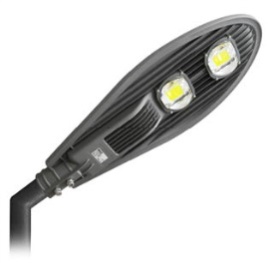 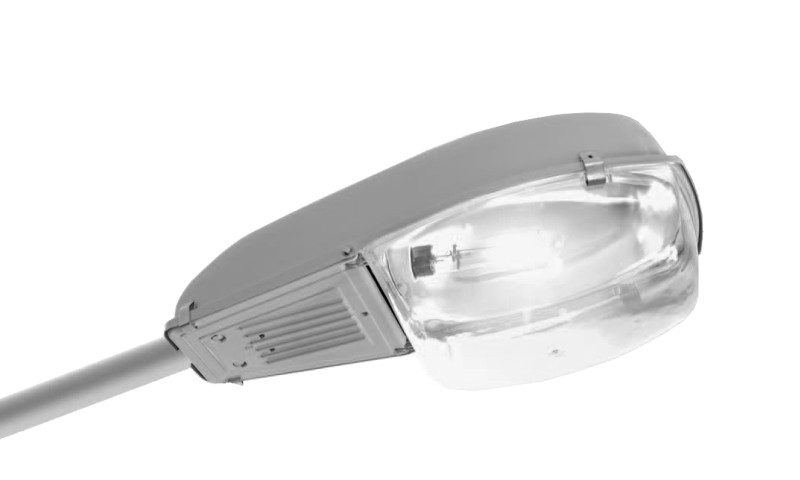 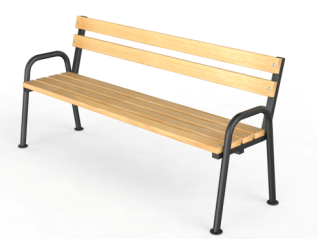 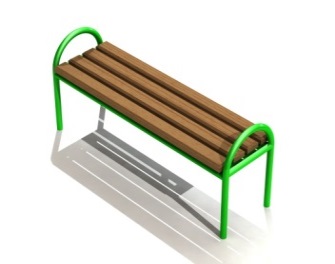 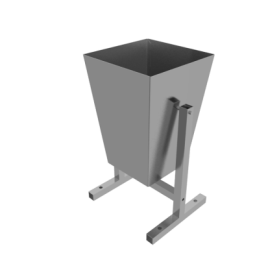 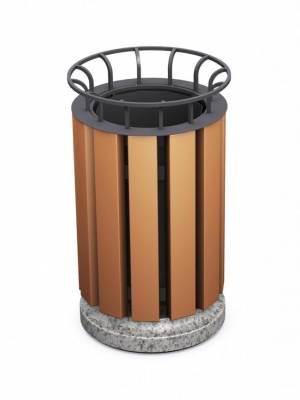 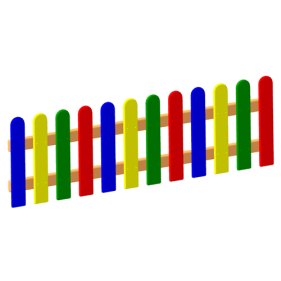 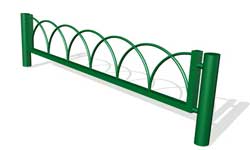 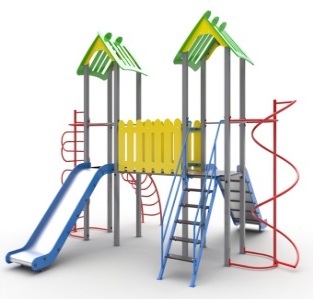 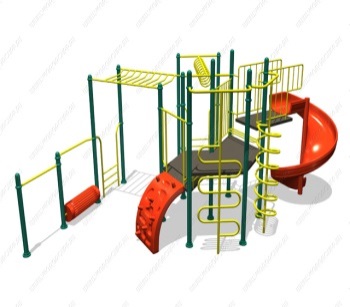 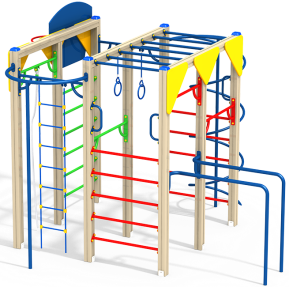 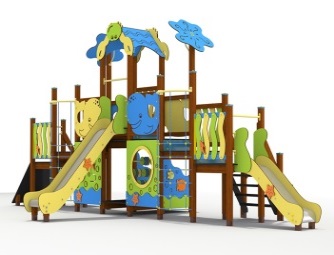 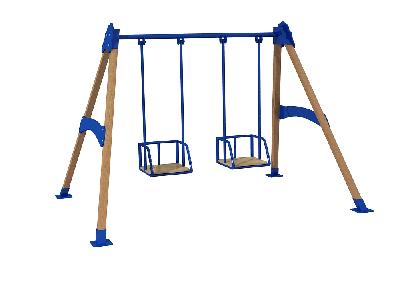 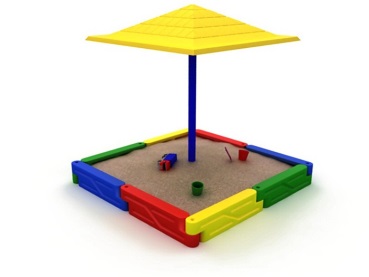 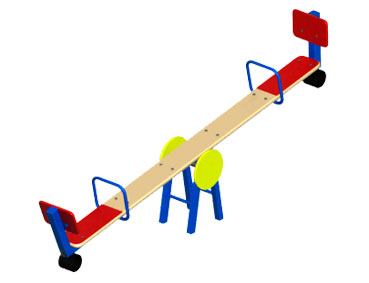 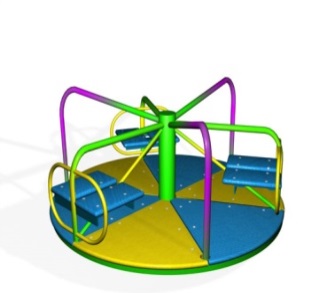 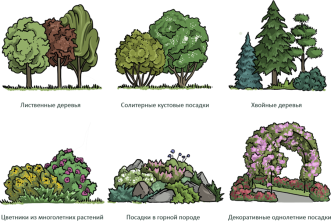 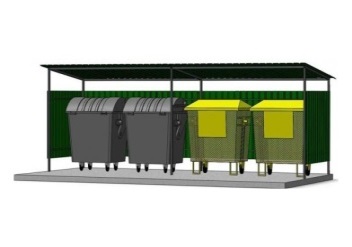 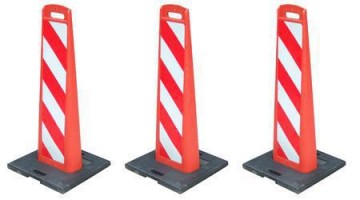 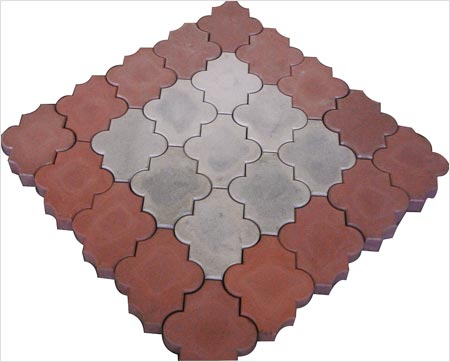 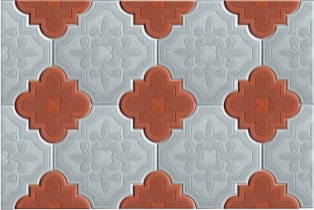 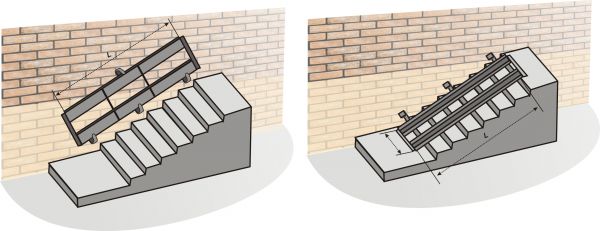 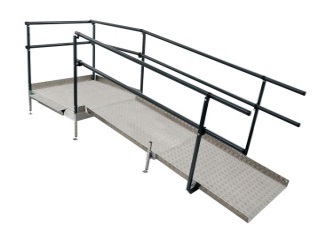 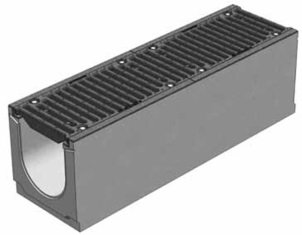 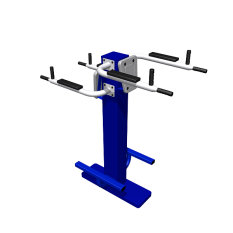 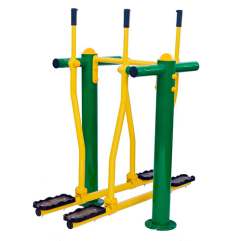 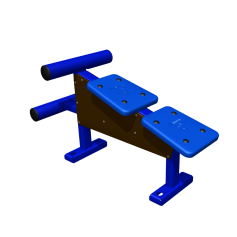 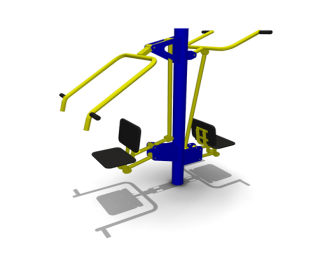 Нормативная стоимость (единичные расценки) работ по благоустройству дворовых территорий, входящих в минимальный и дополнительный перечни видов работ по благоустройству дворовых территорий(Томская область)Нормативная стоимость (единичные расценки) работ по благоустройству дворовых территорий, входящих в минимальный и дополнительный перечни видов работ по благоустройству дворовых территорий(Томская область)Нормативная стоимость (единичные расценки) работ по благоустройству дворовых территорий, входящих в минимальный и дополнительный перечни видов работ по благоустройству дворовых территорий(Томская область)Нормативная стоимость (единичные расценки) работ по благоустройству дворовых территорий, входящих в минимальный и дополнительный перечни видов работ по благоустройству дворовых территорий(Томская область)№ п/пМероприятиеЕдиница измеренияСтоимость работ, руб.Минимальный перечень видов работ по благоустройству дворовых территорийМинимальный перечень видов работ по благоустройству дворовых территорийМинимальный перечень видов работ по благоустройству дворовых территорийМинимальный перечень видов работ по благоустройству дворовых территорий1.1.Ремонт дворовых проездовкв.м.1 476,01.2.Обеспечение освещения дворовых территорийУстановка 1 элемента освещения17 107,21.3.Установка скамеекшт.16 450,01.4.Установка урншт.4 010,0Дополнительный перечень видов работ по благоустройству дворовых территорий Дополнительный перечень видов работ по благоустройству дворовых территорий Дополнительный перечень видов работ по благоустройству дворовых территорий Дополнительный перечень видов работ по благоустройству дворовых территорий 2.1.Оборудование детских и спортивных площадокУстановка 1 элемента35 161,82.2.Оборудование автомобильных парковоккв.м1 933,12.3Озеленение территорийкв.м319,52.4.Оборудование площадок для сбора коммунальных отходов, включая раздельный сбор отходовкв.м1 600,02.5.Устройство и ремонт ограждений различного функционального назначенияп.м.8 248,02.6.Устройство и ремонт дворовых тротуаров и пешеходных дорожеккв.м2 380,92.7.Устройство пандусап.м.6 055,02.8.Устройство водоотводных лотковп.м.2 923,2№ п/пНаименование показателяЕдиница измеренияЗначение1.Доля  и размер финансового участия заинтересованных лиц в выполнении минимального перечня работ по благоустройству дворовых территорий от общей стоимости работ минимального перечня, включенных в программуПроценты12.Объем трудового участия заинтересованных лиц в выполнении минимального перечня работ по благоустройству дворовых   территорииЧел./часы203.Доля  и размер финансового участия заинтересованных лиц в выполнении дополнительного перечня работ по  благоустройству дворовых территорий от общей стоимости работ дополнительного перечня, включенных в программуПроценты14. Объем трудового участия заинтересованных лиц в выполнении дополнительного перечня работ по благоустройству дворовых территорииЧел./часы20№ п/пАдреса многоквартирных домов в Комсомольском сельском поселении *№ п/пМестоположение общественной территории Комсомольского сельского поселения *20182018201820181Томская область, Первомайский район, с.Комсомольск, ул.Комсомольская д.38, ул.Первомайская д.8120192019201920191Томская область, Первомайский район, с.Комсомольск, ул.Комсомольская д.35, ул.Первомайская д.6, ул.Железнодорожная 421Томская область, Первомайский район, с.Комсомольск,  стадион «Чулым»20202020202020201Томская область, Первомайский район, с.Комсомольск, ул.Комсомольская д.331Томская область, Первомайский район, с.Комсомольск,  кладбище20212021202120211Томская область, Первомайский район, с.Комсомольск, ул.Комсомольская д.30/1120222022202220221Томская область, Первомайский район, с.Первомайское, ул.Карла Маркса д.361Томская область, Первомайский район, д.Тазырбак, кладбище




NN
пп



Наимено-   
вание
мероприятийИсточники и объемы финансирования на 2014 год (тыс. рублей)                 Источники и объемы финансирования на 2014 год (тыс. рублей)                 Источники и объемы финансирования на 2014 год (тыс. рублей)                 Источники и объемы финансирования на 2014 год (тыс. рублей)                 Источники и объемы финансирования на 2014 год (тыс. рублей)                 Источники и объемы финансирования на 2014 год (тыс. рублей)                 Источники и объемы финансирования на 2014 год (тыс. рублей)                 Источники и объемы финансирования на 2014 год (тыс. рублей)                 Источники и объемы финансирования на 2014 год (тыс. рублей)                 Источники и объемы финансирования на 2014 год (тыс. рублей)                 


Достигнутые
результаты 
мероприятий
с начала  
года    
<*>



Приме-
чание
<**>




NN
пп



Наимено-   
вание
мероприятийфедеральный бюджетфедеральный бюджетобластной бюджет областной бюджет местные бюджеты  местные бюджеты  внебюджетные   
источники     внебюджетные   
источники     общий объем    
финансирования  общий объем    
финансирования  


Достигнутые
результаты 
мероприятий
с начала  
года    
<*>



Приме-
чание
<**>




NN
пп



Наимено-   
вание
мероприятий
преду-
смотрено
утверж- 
денной  
МП  
профинан-
сировано
с начала 
года     
предус-
мотрено
утверж-
денной 
МП   
профинан-
сировано
с начала 
года     
преду-
смотрено
утверж- 
денной  
МП  
профинан-
сировано
с начала 
года     
преду-
смотрено
утверж- 
денной  
МП   
профинан-
сировано
с начала 
года     преду-
смотрено
(SUM    
граф 3 +
5 + 7 + 
9)      профинан-
сировано
с начала 
года     
(SUM граф
4 + 6 + 8
+ 10)    


Достигнутые
результаты 
мероприятий
с начала  
года    
<*>



Приме-
чание
<**>1 2     3    4    5   6    7    8    9    10    11   12    13     14  Всего по   
программе: 

NN
ппМероприятия    
программы,     
направления и   
источники     
финансирования   Объем ассигнований (тыс. рублей)                    Объем ассигнований (тыс. рублей)                    Объем ассигнований (тыс. рублей)                    Объем ассигнований (тыс. рублей)                    Объем ассигнований (тыс. рублей)                    Объем ассигнований (тыс. рублей)                    Объем ассигнований (тыс. рублей)                    Объем ассигнований (тыс. рублей)                    
Достигнутые
результаты 
мероприятий
<****>

Примечание
<*****>

NN
ппМероприятия    
программы,     
направления и   
источники     
финансирования   20__ год     20__ год     20__ год     20__ год     20__ год     20__ год     20__ год     20__ год     
Достигнутые
результаты 
мероприятий
<****>

Примечание
<*****>

NN
ппМероприятия    
программы,     
направления и   
источники     
финансирования   утверждено
программойиспол-
неноутверждено
программойиспол-
неноутверждено
программойиспол-
неноутверждено
программойиспол-
нено
Достигнутые
результаты 
мероприятий
<****>

Примечание
<*****>1 2         3     4   5     6   7     8   9     10  11     12    Всего, в том числе:федеральный бюджет областной бюджет   местный бюджет     внебюджетные       
источники          в том числе по     
направлениям:      Инвестиции         
<*>, в том числе:  федеральный бюджет областной бюджет   местный бюджет     внебюджетные       
источники          в том числе по     
мероприятиям:      Наименование       
мероприятия, всего,
в том числе:       федеральный бюджет областной бюджет   местные бюджеты    внебюджетные       
источники          ...                Наименование       
мероприятия, всего,
в том числе:       федеральный бюджет областной бюджет   местные бюджеты    внебюджетные       
источники          ...                Наименование соответствующей стратегической цели Программы               
социально-экономического развития  Комсомольского сельского поселения                        Наименование соответствующей стратегической цели Программы               
социально-экономического развития  Комсомольского сельского поселения                        Наименование соответствующей стратегической цели Программы               
социально-экономического развития  Комсомольского сельского поселения                        Наименование соответствующей стратегической цели Программы               
социально-экономического развития  Комсомольского сельского поселения                        Наименование соответствующей стратегической цели Программы               
социально-экономического развития  Комсомольского сельского поселения                        Наименование соответствующей стратегической цели Программы               
социально-экономического развития  Комсомольского сельского поселения                        Показатели целей МП
(наименование и единица 
измерения)              ПланФактОтклонение
(%)    Причины  
отклоненийПринимаемые меры
по устранению  
невыполнения  ...                     Показатели задач МП 
(наименование и единица 
измерения)              ПланФактОтклонение
(%)    Причины  
отклоненийПринимаемые меры
по устранению  
невыполнения  ...                     Показатели результатов  
программных мероприятий 
(наименование и единица 
измерения)              ПланФактОтклонение
(%)    Причины  
отклоненийПринимаемые меры
по устранению  
невыполнения  ...                     Показатели эффективности
(наименование и единица 
измерения)              ПланФактОтклонение
(%)    Причины  
отклоненийПринимаемые меры
по устранению  
невыполнения  ...                     